Please send completed form to: CLAS-Finance@nottingham.ac.uk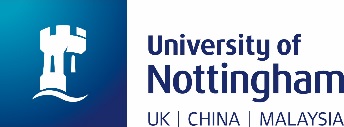 School of Cultures, Languages and Area StudiesSchool Experience Fund Report FormVersion 1.0; updated 19/10/2023School of Cultures, Languages and Area StudiesSchool Experience Fund Report FormVersion 1.0; updated 19/10/2023School of Cultures, Languages and Area StudiesSchool Experience Fund Report FormVersion 1.0; updated 19/10/2023School of Cultures, Languages and Area StudiesSchool Experience Fund Report FormVersion 1.0; updated 19/10/2023Student Experience Fund Report FormStudent Experience Fund Report FormStudent Experience Fund Report FormStudent Experience Fund Report FormStudent Experience Fund Report FormStudent Experience Fund Report FormStudent Experience Fund Report FormStudent Experience Fund Report FormDetailsDetailsDetailsDetailsDetailsDetailsDetailsDetailsSchoolSchoolDeptDeptFirst nameFirst nameSurnameSurnameCo-applicant namesCo-applicant namesAmount awardedAmount awarded££££££Amount spentAmount spent££££££Expenditure DetailsExpenditure DetailsExpenditure DetailsExpenditure DetailsExpenditure DetailsExpenditure DetailsExpenditure DetailsExpenditure DetailsSummary of Activity (commenting on any particular successes or potential improvements)Summary of Activity (commenting on any particular successes or potential improvements)Summary of Activity (commenting on any particular successes or potential improvements)Summary of Activity (commenting on any particular successes or potential improvements)Summary of Activity (commenting on any particular successes or potential improvements)Summary of Activity (commenting on any particular successes or potential improvements)Summary of Activity (commenting on any particular successes or potential improvements)Summary of Activity (commenting on any particular successes or potential improvements)Student/participant testimonies (if applicable)Student/participant testimonies (if applicable)Student/participant testimonies (if applicable)Student/participant testimonies (if applicable)Student/participant testimonies (if applicable)Student/participant testimonies (if applicable)Student/participant testimonies (if applicable)Student/participant testimonies (if applicable)Impact of the eventImpact of the eventImpact of the eventImpact of the eventImpact of the eventImpact of the eventImpact of the eventImpact of the eventLikelihood of this event/similar event happening againLikelihood of this event/similar event happening againLikelihood of this event/similar event happening againLikelihood of this event/similar event happening againLikelihood of this event/similar event happening againLikelihood of this event/similar event happening againLikelihood of this event/similar event happening againLikelihood of this event/similar event happening againNameDateReviewed byDate